Type-C to USB3 Inline Conversion AdapterEasy, Plug n' Play USB3 conversion for yourType-C only MacbookTM, WindowsTM and other Digital Devices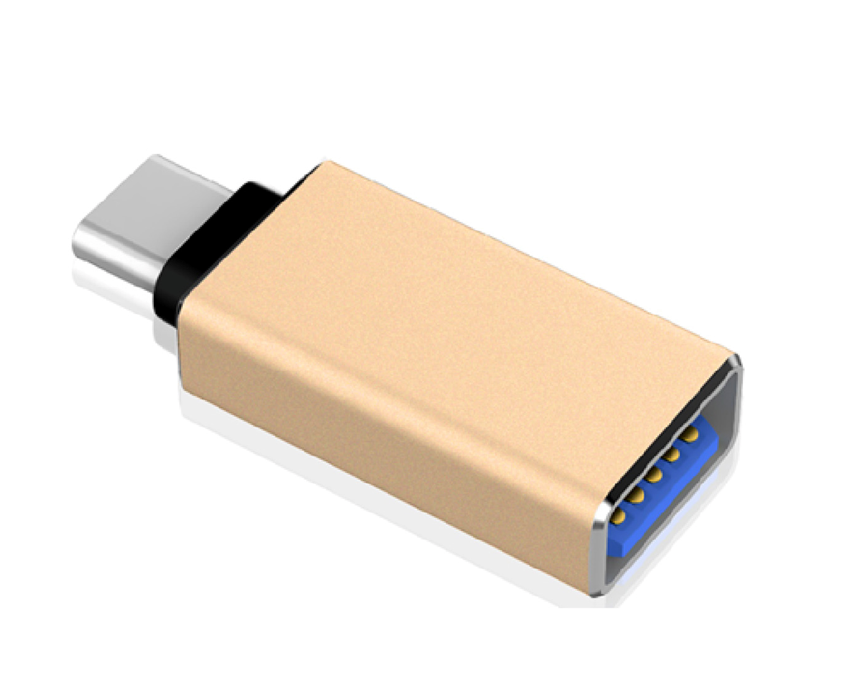 Descrption:Look no further if you need to convert your Type-C only notebook, MacBookTM or other digital device to powerful, compatible USB3.Simply plug into a vacant Type-C Port and connect your existing USB devices and peripherals. Also backward USB2 if needed.Ideal for data transfer as well as charging devices with a current output up to 3 Amps, the stylish and robust design is fully Plug n' Play with almost all Type-C devices.SpecificationsMaterial：Metal Transmission: USB3.0 14MB-16MB/SCompatibility: USB Type-C Female to MicroUSB MaleCertificate: CE FCC ROHSOperating Temperature:0℃ to +45℃Operating Humidity:10%0 to 85 % RHStorage Temperature : -10℃ to +55℃Storage Humidity: 5% to 90 % RH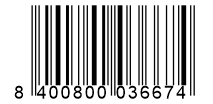 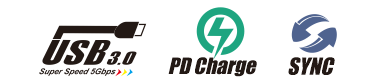 